Course Information:General CourseDescriptionCourse ObjectivesTo introduce the students to the assorted phenomena of the world of particle and nuclear physics, and develop the framework and analytical skills necessary to understand these phenomena in Nature and in the applied context. Expected Learning OutcomesCourse expresses the basic concepts of nuclear physics.can express the radioactive decayscan express the radioactive decaysCan state a some quantities characterizing the decay such as half-life, decay constant.can list the types of decayable to express Successive Decayscan tell growth of daughter activitiescan tell radioactive equilibriumcan express the alpha decaycan express reaction equation and Q values and Enegy of alpha particlecan explain the alpha process by using quantum theory.can calculate the half-times based on quantum theory.can express the beta decayscan list the types of beta decays and can express reaction equations and related Q values and enegy of beta particlescan explain the beta decay process by using the Fermi theory.can express the selection rules and its applications.can tell about the allowed and forbidden transitionscan express the gamma decaycan express the types of gamma decay.can tell about selection rulescan express nuclear binding energy and nuclear massescan write semi empirical mass formulacan explain the terms in the semi empirical mass formulaCan explain nuclear reactionscan write types of reactions and conservation laws.can write energies of observable productscan expess the threshold energy.can express reaction cross sectioncan explain nuclear fissioncan write characteristics of fusion.can state activation and excitation energiescan tell basic elements of nuclear reactorcan explain nuclear fusioncan state basic fusion processes.can write characteristics of fusion.can write cycles in solar fusion.PlanDistribution& Learning  ResourcesTeaching Strategies and Methods Methodsof AssessmentMutah UniversityDepartmentof PhysicsGeneral Physics (2)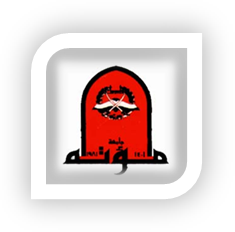 Course Number:0302742Course Title:Nuclear Physics Credit Hours:3 hoursCollege:SciencePre-requisite:No PrerequestDepartment: PhysicsInstructor:Dr. Moaz AltarawnehSemester&AcademicYear:Spring 2017/2018The time of the lecture:Office Hours:Sun, Tues, Thursday : 11-12 Mon, Wed: 8-11The course introduces the fundamental principles that underline nuclear science and its engineering applications, as well as mathematical tools needed to grasp these concepts. Moreover, this course explores fundamentals of nuclear physics, including interaction of radiation with matter; properties of nuclear forces; nuclear structure described by shell and collective models; nuclear reactions; radioactive decay processes.Course ContentCourse ContentCourse ContentWeekTopicsChapter Nuclear Composition and SizeCh.3Nuclear Composition and SizeCh.3(Krane)Nuclear Composition and SizeCh.4 BertulaniBinding Energy and the Liquid Drop ModelCh.4Binding Energy and the Liquid Drop ModelCh.3 &Ch.5(Krane)Binding Energy and the Liquid Drop ModelCh.4 BertulaniThe Shell ModelCh.5The Shell ModelCh.5(Krane)The Shell ModelCh.5 BertulaniProperties of the NucleusCh.6General Properties of Decay ProcessesCh.7General Properties of Decay ProcessesCh.6(Krane)General Properties of Decay ProcessesCh.6 BertulaniWeektopicchapterDetecting nuclear radiationCh.7(Krane)Alpha DecayCh.8Alpha DecayCh.8(Krane)Alpha DecayCh.7 BertulaniBeta DecayCh.9Beta DecayCh.9(Krane)Beta DecayCh.8 BertulaniGamma DecayCh.10Gamma DecayCh.10(Krane)Gamma DecayCh.9 BertulaniNuclear ReactionsCh.11Nuclear ReactionsCh.11(Krane)Nuclear ReactionsCh.10 & Ch.11 BertulaniFission ReactionsCh.12Ch.13(Krane)Fission ReactionsCh.11 BertulaniFusion ReactionsCh.13Fusion ReactionsCh.14(Krane)Fusion ReactionsCh.12 BertulaniAcceleratorsCh.15(Krane)Teaching Strategies and MethodsNoNormal lecturing methods using white board1Demonstrations drawn in the white board2Proportion of Final EvaluationEvaluation   Methods ofWeek & DateNo.25%First Exam 1.25%Second Exam 2.40%Final Exam3.10%Homework(100%)TotalTotalText BookText BookTitleAn Introduction to the Physics of  Nuclei and Particles  Author(s) Richard A. Dunlap  PublisherThomson, Books/ColeYear2004ReferencesIntroductory Nuclear Physics, By K.S. KraneElements of Nuclear Physics Introductory nuclear physics, By W. E. Meyerhof.Nuclear Physics in a Nutshell 1st Editionby Carlos A. Bertulani(very good book for grad level)Additional NotesAdditional NotesExamsThe final exam is a comprehensive exam.CheatingCheating is prohibitedAccording to the regulations of the university, there is a punishment to any student tries to cheat in the exam. AttendanceAny student misses more than 10% of the lectures without accepted excuse will fail the course. 